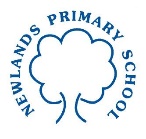 Year 4 Maths Tasks – Monday 29th June 2020ANSWERSParents: Good morning. I hope you all had a lovely weekend and managed to avoid the showers! As we only have three full weeks left of the summer term, I am going to use them to revise things that I know the children have already covered this year rather than trying to introduce new material, as I am not sure how many children from the class are completing the work at home each day. I am working closely with Mrs Harris and Mrs Richardson to ensure the children have the smoothest transition possible into Year 5 and they will be able to ‘pick up where we left off’ for each domain whilst moving the children into the objectives for Year 5. If you are able to, revising all of the times table facts, up to 12x12, during the summer break will really help the children next year. Children: Until the end of the term, we are going to jump around lots of different areas of maths, revising the skills you have learned and developed this year. If you are stuck or aren’t sure about what to do, think very carefully about what you do know and think about how you can apply it to the task. I’ll try to give examples and the answers might also prompt your memory so if you are really stuck, it might be worth having a look at them before you complete the task. Task 1This table shows you how much each adult spent when they went on a staff trip to Greggs for lunch. It’ll come as no surprise that Mr Gray spent the most!Put the amounts in ascending order (smallest to biggest). £3.95   £4.59   £4.95   £5.15   £5.60   £7.45   £45.75How much more did Mr Redhead spend than Mrs Harris? £2.50How much change did Mrs Fowler get from her £10 note? £6.05Mr Gray paid for Mrs Sealey and Mrs Furzland. What was his total bill? £56.60Task 2Using the table from task 1, partition each amount of money as if they were all in pence. For example, Miss Davies’s answer would be this: £4.59 = 400p + 50p + 9pMiss Davies: £4.59 = 400p + 50p + 9p	Mrs Fowler: £3.95 = 300p + 90p + 5p	Mrs Furzland: £5.60 = 500p + 60pMr Redhead: £7.45 = 700p + 40p + 5p	Mr Gray: £45.75 = 4000p + 500p + 70p + 5p	Mrs Harris: £4.95 = 400p + 90p + 5pMrs Sealey: £5.15 = 500p + 10p + 5pTask 3Mr Neighbour wanted to know roughly how much the staff had spent in total so he rounded all the amounts of money to the nearest pound and then added them up. This means he rounded Miss Davies’s cost up to £5 because £4.59 is closer to £5 than £4. Using your rounding skills (remember the digit 5 is really important), round each of the amounts to the nearest pound by completing the table and then add up the rounded amounts. Total = £78Task 4After lunch, the teachers jogged back to school! It’ll come as no surprise that after his enormous lunch (and with his extra snacks for later), Mr Gray came last. The numbers in the table are minutes and seconds. This means Miss Davies took 6 minutes and 41 seconds to run back to school.Put the times in order from fastest to slowest. 4.53    5.24    5.34    5.51    6.14    6.41    45.56What was the difference in times between Mrs Harris and Mrs Sealey? 41 secondsWho was quickest out of Miss Davies and Mrs Fowler and by how much? Mrs Fowler by 27 secondsMr Gray obviously took ages! How much longer did Mr Gray take compared to Mr Redhead? 40minutes and 32 secondsMiss DaviesMrs FowlerMrs FurzlandMr RedheadMr GrayMrs HarrisMrs Sealey£4.59£3.95£5.60£7.45£45.75£4.95£5.15Miss DaviesMrs FowlerMrs FurzlandMr RedheadMr GrayMrs HarrisMrs Sealey£4.59£3.95£5.60£7.45£45.75£4.95£5.15£5£4£6£7£46£5£5Miss DaviesMrs FowlerMrs FurzlandMr RedheadMr GrayMrs HarrisMrs Sealey6.416.145.515.2445.564.535.34